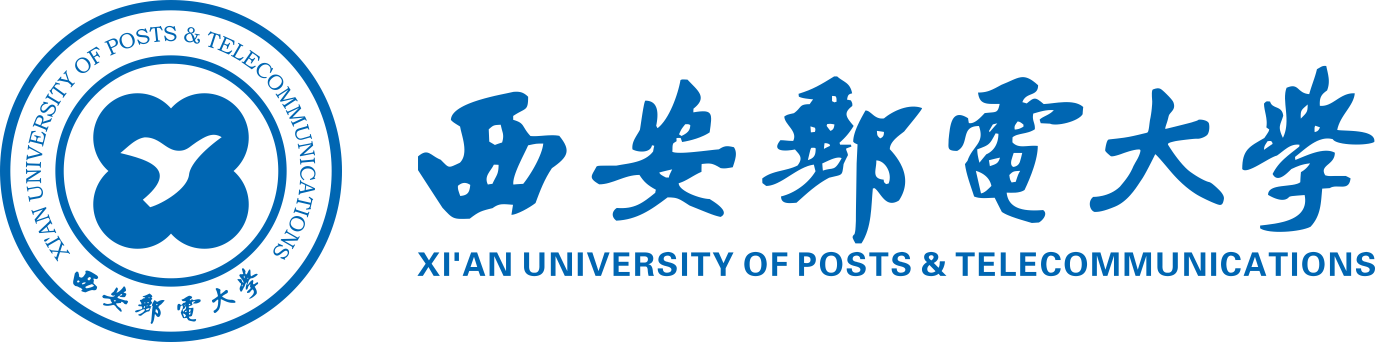 实验室安全检查自查表学年 /学期：     —     学年   第  学期 学      院：                             实验室名称：                            实验室地点：                            安全负责人：                                                    实验室安全检查自查表检查日期：                         检 查 人：                       一级指标二级指标自查结果自查结果一级指标二级指标是“√”否“×”1.制度管理（1）安全制度健全，操作规程等是否齐全并上墙张贴1.制度管理（2）定期进行安全、卫生检查，有检查记录2.防火、防爆、防盗、防破坏等安全管理（1）实验室有防火、防爆、防盗、防破坏等基本设施和安全措施2.防火、防爆、防盗、防破坏等安全管理（2）对易燃、易爆品专门存储设备，有专人保管，操作使用规范2.防火、防爆、防盗、防破坏等安全管理（3）实验室及走廊没有堆放杂物2.防火、防爆、防盗、防破坏等安全管理（4）实验室内不得吸烟，不得使用明火设备2.防火、防爆、防盗、防破坏等安全管理（5）高压、高温设备有专人管理,有安全措施2.防火、防爆、防盗、防破坏等安全管理（6）高压容器放置位置安全合理2.防火、防爆、防盗、防破坏等安全管理（7）门、窗、玻璃、锁、搭扣完整无缺2.防火、防爆、防盗、防破坏等安全管理（8）实验室钥匙由专人管理，不得擅自外借他人使用，实验室内不得留宿2.防火、防爆、防盗、防破坏等安全管理（9）休息及节假日不开放的实验室需锁好门窗3.用电、用水、用气安全管理（1）实验室用电、用水、用气设施安全完好，有故障及时报修3.用电、用水、用气安全管理（2）仪器设备的开关、旋钮完好无损，无安全隐患，无漏电现象3.用电、用水、用气安全管理（3）动力和照明电线无老化、破损及超负荷使用现象，无私拉电线现象3.用电、用水、用气安全管理（4）学生用电、用水、用气等方面严格执行谁使用、谁负责的管理制度3.用电、用水、用气安全管理（5）实验室内严禁使用电炉、煤气3.用电、用水、用气安全管理（6）实验室房屋无危漏，水龙头、水管、水池无破损及溢水隐患3.用电、用水、用气安全管理（7）离开实验室时，必须关闭水源、电源、气源4.特种设备管理（1）室内无存放废弃钢瓶4.特种设备管理（2）室内无存在气体钢瓶未固定的现象4.特种设备管理（3）气体钢瓶室的钢瓶连接时是否规范4.特种设备管理（4）独立的气体钢瓶室是否有专人管理5.仪器操作安全（1）有学生实验守则和仪器设备使用操作规定并严格执行5.仪器操作安全（2）特种仪器设备使用符合特殊功能和特殊条件要求5.仪器操作安全（3）仪器设备不能长时间、超高压使用，造成损坏5.仪器操作安全（4）大型精密仪器设备有安全使用和管理措施5.仪器操作安全（5）大型精密仪器设备与专有设备逐台有使用操作规程5.仪器操作安全（6）大型精密仪器设备使用人员必须经过专门培训5.仪器操作安全（7）学生使用大型精密仪器设备和特种仪器设备须有具备使用资格的技术人员和教师指导5.仪器操作安全（8）30万元以上的大型精密仪器设备由专人负责使用管理5.仪器操作安全（9）贵重仪器设备有安全防护（防尘、除湿）措施6.化学试剂安全管理（1）有毒有害的化学试剂实行专人管理6.化学试剂安全管理（2）有化学试剂清单(有毒有害)，有使用记录6.化学试剂安全管理（3）实验室不得存放大量危险化学品6.化学试剂安全管理（4）实验室内不得存放有剧毒化学品，使用完要交回仓库6.化学试剂安全管理（5）化学试剂必须按规定分类摆放，并配有专用化学品储存柜6.化学试剂安全管理（6）危险化学品严格实行“五双”制度（双人保管、双锁、双帐双人领用、双人使用）6.化学试剂安全管理（7）化学试剂使用符合规范，实验中有教师或实验技术人员监督和管理6.化学试剂安全管理（8）掌握实验室使用的化学品安全技术说明书，掌握急救措施7.环境安全管理（1）通风、照明、控温度、控湿度等实施完好，能保证各项指标达到设计规定的标准7.环境安全管理（2）知道如何处置实验室产生的三废物品7.环境安全管理（3）有毒有害实验废液、废物要执行分类收集、每次收集有记录7.环境安全管理（4）实验室内无停放自行车、电动车等7.环境安全管理（5）实验室内禁止烧煮食物、用餐现象7.环境安全管理（6）实验室内禁止在实验室睡觉过夜8.实验室卫生情况（1）实验室布局合理，家具、仪器设备、材料、工具摆放整齐8.实验室卫生情况（2）桌面、仪器无灰尘，地面无积土、无积水、无纸屑、无烟头等垃圾，墙面、门窗及管道、线路、开关板上无积灰及蜘蛛网等，室内清洁卫生8.实验室卫生情况（3）台面、柜内药品摆放有序9.实验室安全教育（1）对进入实验室的师生开展安全教育9.实验室安全教育（2）必须对新上岗人员进行安全教育9.实验室安全教育（3）对进入实验室做毕业设计的学生加强安全知识和安全措施的学习，安全政策的宣传，安全案例的警示，提高执行制度的自觉性和安全防范的主动性存在安全隐患的主要原因:存在安全隐患的主要原因:存在安全隐患的主要原因:存在安全隐患的主要原因:整改方案及措施:整改方案及措施:整改方案及措施:整改方案及措施: